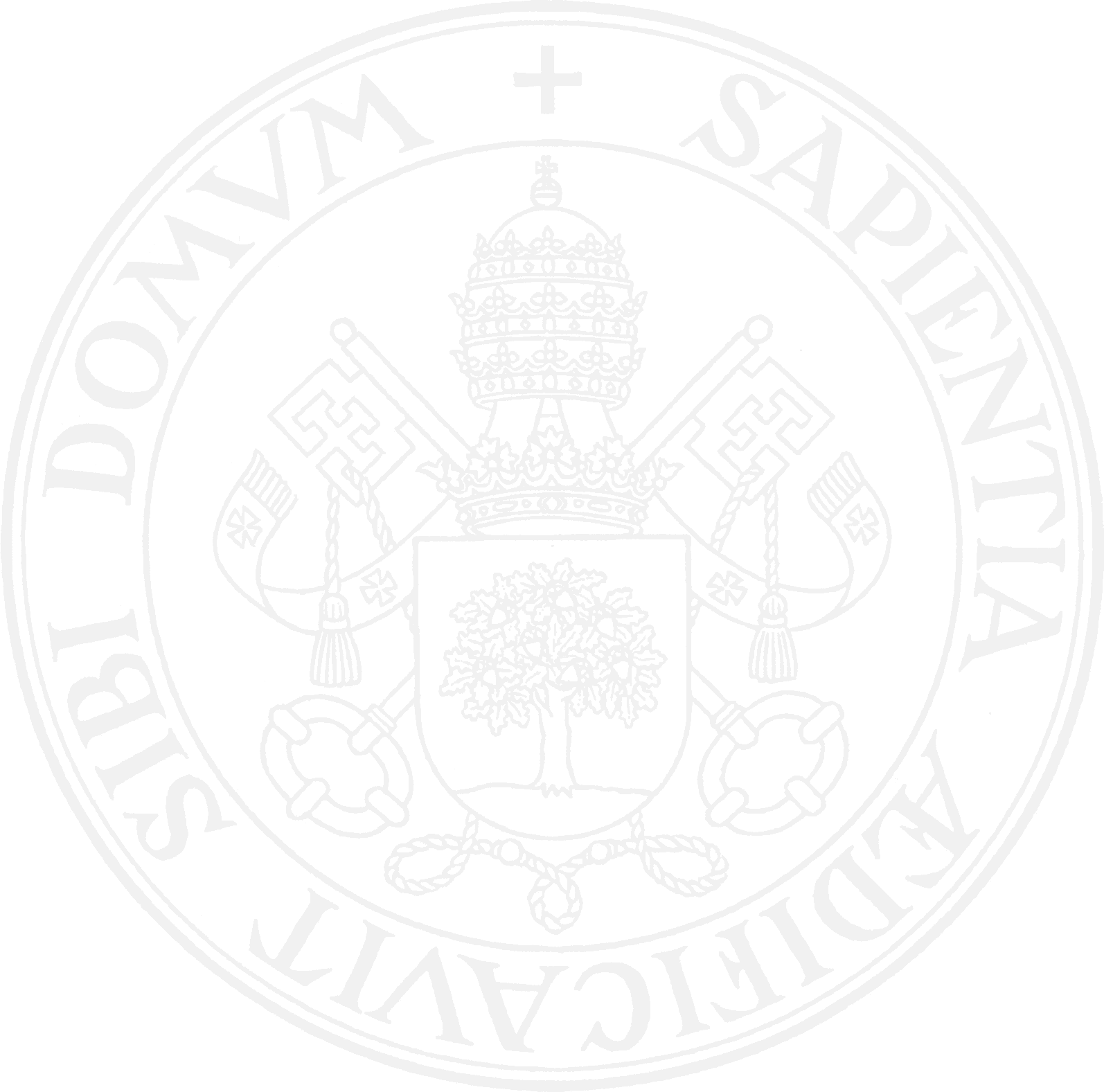 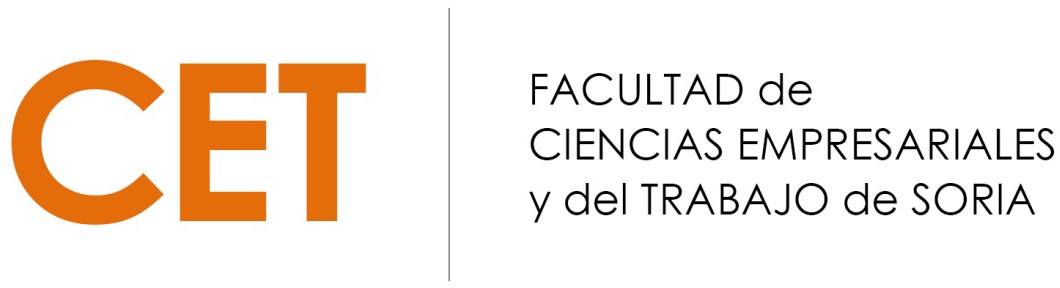 EXÁMENES PEC EN ADE Y RLRHCurso 2020-2021	Convocatoria ordinaria del primer cuatrimestreCurso 1ºCurso 2ºCurso 3ºCurso 4ºCurso 5ºCampus “Duques de Soria”, s/n	·	42004 SORIA	·	Tfno: 975/12 93 00	·	Fax: 975/12 93 01	·	e-mail: cet@uva.esCÓDIGOASIGNATURAFECHAHORARIOAULAS41951Introducción a la Economía10/019.00A1741883Introducción al Derecho civil13/019.00A1441953Matemáticas I18/0116.00N141882Introducción a la Economía de la empresa21/0116.00A1441950Historia económica mundial26/019.00A17CÓDIGOASIGNATURAFECHAHORARIOAULAS41964Microeconomía I11/019.00N141965Régimen fiscal de la empresa I14/019.00N141963Fundamentos de Marketing17/019.00N141962Estadística II20/019.00N141960Contabilidad financiera I24/019.00N141961Derecho mercantil I27/019.00N1CÓDIGOASIGNATURAFECHAHORARIOAULAS41975Dirección financiera I10/019.00A0741891Psicología social13/019.00A0741893Derecho del trabajo II17/0116.00A1741972Análisis de estados contables21/019.00A1741976Econometría I24/0116.00A1741973Dirección comercial I27/0116.00N1CÓDIGOASIGNATURAFECHAHORARIOAULAS41901Derecho sindical11/019.00A1441902Dirección de recursos humanos I14/0116.00A0741977Macroeconomía17/0116.00A1441892Sociología de las organizaciones y de lasrelaciones industriales21/0116.00A1741900Derecho procesal laboral26/0116.00A17CÓDIGOASIGNATURAFECHAHORARIOAULAS41984Dirección estratégica17/019.00A1241904Prevención de riesgos laborales II21/019.00A12